Kilve Parish Council’s Hilltop Jubilee Path (permissive bridleway).   2023The yellow line shows the route of the path.The pink line shows where a stock fence must be installed and  maintained in good, stock-proof  condition.   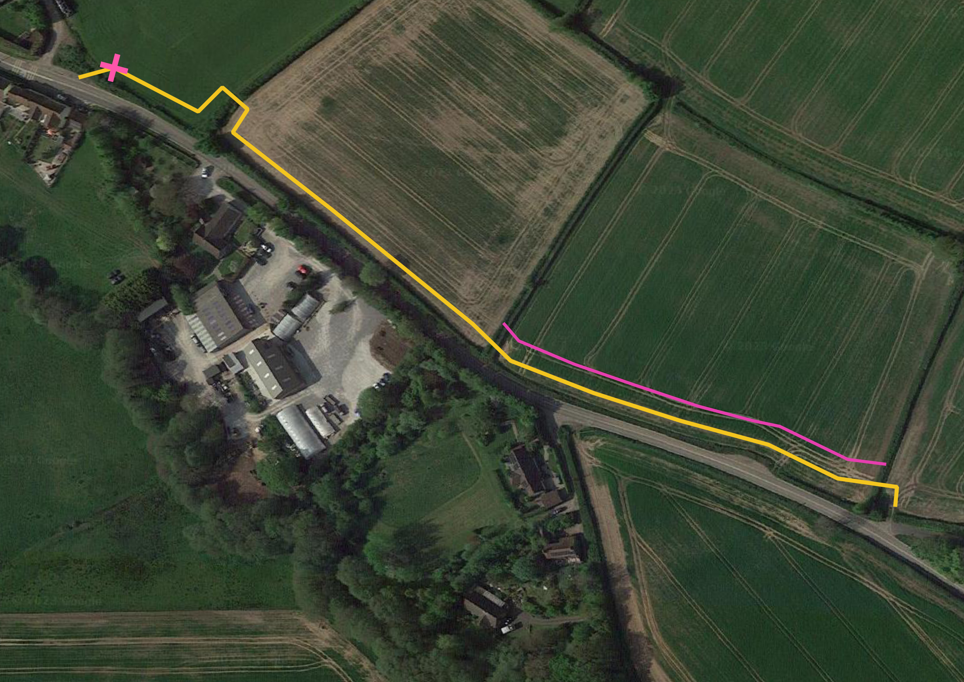 